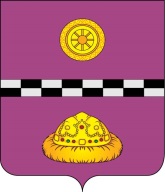 РЕШЕНИЕКЫВКÖРТÖДот    08.07.2014 г. № 3441            г. Емва,  Республика КомиОб утверждении перечня муниципальной собственности муниципального района«Княжпогостский», предлагаемой к передачев муниципальную собственность городских и сельских поселений В соответствии с Федеральным законом от 06.10.2003 г. № 131-ФЗ «Об общих принципах организации местного самоуправления в Российской Федерации», руководствуясь Положением о порядке управления и распоряжения муниципальной собственностью муниципального района «Княжпогостский», утвержденным решением Совета муниципального района «Княжпогостский» от 29.10.2007 г. № 58, Совет муниципального района «Княжпогостский»РЕШИЛ:        1. Утвердить перечень муниципальной собственности муниципального района «Княжпогостский», предлагаемый к передаче в муниципальную собственность городских и сельских поселений согласно приложению к настоящему решению.        2. Поручить администрации муниципального района «Княжпогостский» подготовить документы для передачи муниципальной собственности муниципального района «Княжпогостский» в муниципальную собственность городских и сельских поселений.       3. Настоящее решение вступает в силу со дня его принятия.Глава муниципального района «Княжпогостский» -председатель Совета района					                  Н. А. ТуркинаПОПОВ В.А.		____________КУЛИК А.Л.		_________________			НОФИТ Е.Ю.    	_________________МИХАЙЛОВ А.Б.		_________________			ТРЯСОВА Е.Н.		_________________Переченьмуниципальной  собственности  муниципального района «Княжпогостский»,предлагаемой к передаче в муниципальную собственность городских и сельских поселенийПОЯСНИТЕЛЬНАЯ ЗАПИСКАк проекту Решения Совета муниципального района «Княжпогостский» от   08.07.2014г. № «Об утверждении перечня муниципальной собственности   муниципального района «Княжпогостский», предлагаемого к передаче в муниципальную  собственность городских и сельских поселений».	В целях укрепления материально-технической базы Финансовым управлением администрации муниципального района «Княжпогостский» был проведен открытый аукцион в электронной форме на поставку компьютерной техники. Данная техника передана администрациям городских и сельских поселений для замены рабочих мест бухгалтерий.Принятие данного решения Совета не влечет привлечения дополнительных финансовых средств, а также принятия новых правовых актов Совета муниципального района «Княжпогостский». Руководитель администрации 						 В. И. ИвочкинБерилло Г.В.21-3-74Наименование объектаАдрес объектаСтоимость, руб.Перечень имущества, передаваемый в муниципальную собственность городского поселения «Емва»Перечень имущества, передаваемый в муниципальную собственность городского поселения «Емва»Перечень имущества, передаваемый в муниципальную собственность городского поселения «Емва»Системный блок RAMEC GALE Custom W зав. № 5283L31K33, 5293L31K33, 5286L31K33 + Win7 Pro + Office 2013 + KIS 2014, Монитор TFT 24” BenQ S/N ETV2D02559019, ETV2D02549019, ETV2D01232019, Принтер HP LaserJet Pro S/N PHHCC02362, VNC4132513, VNC4132519,  Источник бесперебойного питания Bask-USP S/N 5B1321T11988, 5B1228T11834, 5B1228T11844,  Сетевой фильтр (3 шт.), Клавиатура Oklick (3 шт.), Мышь Logitech (3 шт.).Республика Коми, Княжпогостский район, г. Емва, ул. Октябрьская, д. 25178 062,00Компьютер (системный блок, монитор, клавиатура, мышь) S/N 16109138000592, принтер S/N ETLE10D17303301EBF8582, источник бесперебойного питания S/N MHBA310392.Республика Коми, Княжпогостский район, г. Емва, ул. Октябрьская, д. 2533009,67Перечень имущества, передаваемый в муниципальную собственность городского поселения «Синдор»Перечень имущества, передаваемый в муниципальную собственность городского поселения «Синдор»Перечень имущества, передаваемый в муниципальную собственность городского поселения «Синдор»Системный блок RAMEC GALE Custom W зав. № 5277L31K33, 5274L31K33+ Win7 Pro + Office 2013 + KIS 2014, Монитор TFT 24” BenQ S/N ETV2D02542019, ETV2D02558019, Принтер HP LaserJet Pro S/N VNF3M00693, PHHCC02372,  Источник бесперебойного питания Bask-USP S/N 5B1228T11306, 5B1228T11825,  Сетевой фильтр (2 шт.), Клавиатура Oklick (2 шт.), Мышь Logitech (2 шт.).Республика Коми, Княжпогостский район, пгт. Синдор, ул. Строителей, д. 15118 708,00Перечень имущества, передаваемый в муниципальную собственность сельского поселения «Тракт»Перечень имущества, передаваемый в муниципальную собственность сельского поселения «Тракт»Перечень имущества, передаваемый в муниципальную собственность сельского поселения «Тракт»Системный блок RAMEC GALE Custom W зав. № 5298L31K33, 5288L31K33+ Win7 Pro + Office 2013 + KIS 2014, Монитор TFT 24” BenQ S/N ETV2D02561019, ETV2D02563019, Принтер HP LaserJet Pro S/N VNH4S08796, PHHCC02399,  Источник бесперебойного питания Bask-USP S/N 5B1322T00345, 5B1322T00362,  Сетевой фильтр (2 шт.), Клавиатура Oklick (2 шт.), Мышь Logitech (2 шт.).Республика Коми, Княжпогостский район, п. Тракт, ул. Лесная,  д. 22118 708,00Перечень имущества, передаваемый в муниципальную собственность сельского поселения «Чинъяворык»Перечень имущества, передаваемый в муниципальную собственность сельского поселения «Чинъяворык»Перечень имущества, передаваемый в муниципальную собственность сельского поселения «Чинъяворык»Системный блок RAMEC GALE Custom W зав. № 0584L31M34, 0592L31M34+ Win7 Pro + Office 2013 + KIS 2014, Монитор TFT 24” BenQ S/N ETV2D01833019, ETV2D02532019, Принтер HP LaserJet Pro S/N PHHCF01462, PHHCC02358,  Источник бесперебойного питания Bask-USP S/N 5B1322T00349, 5B1322T00400,  Сетевой фильтр (2 шт.), Клавиатура Oklick (2 шт.), Мышь Logitech (2 шт.).Республика Коми, Княжпогостский район, п. Чинъяворык, ул. Дзержинского, д. 2118 708,00Перечень имущества, передаваемый в муниципальную собственность сельского поселения «Иоссер»Перечень имущества, передаваемый в муниципальную собственность сельского поселения «Иоссер»Перечень имущества, передаваемый в муниципальную собственность сельского поселения «Иоссер»Системный блок RAMEC GALE Custom W зав. № 0590L31M34 + Win7 Pro + Office 2013 + KIS 2014, Монитор TFT 24” BenQ ETV2D02531019, Принтер HP LaserJet Pro S/N VNC4132536,  Источник бесперебойного питания Bask-USP S/N 5B1322T00223, Сетевой фильтр (1 шт.), Клавиатура Oklick (1 шт.), Мышь Logitech (1 шт.).Республика Коми, Княжпогостский район, пст. Иоссер,  ул. Береговая, д. 959 354,00Перечень имущества, передаваемый в муниципальную собственность сельского поселения «Туръя»Перечень имущества, передаваемый в муниципальную собственность сельского поселения «Туръя»Перечень имущества, передаваемый в муниципальную собственность сельского поселения «Туръя»Системный блок RAMEC GALE Custom W зав. № 0596L31M34 + Win7 Pro + Office 2013 + KIS 2014, Монитор TFT 24” BenQ ETV2D02037019, Принтер HP LaserJet Pro S/N VNC4132537,  Источник бесперебойного питания Bask-USP S/N 5B1321T12728, Сетевой фильтр (1 шт.), Клавиатура Oklick (1 шт.), Мышь Logitech (1 шт.).Республика Коми, Княжпогостский район, с. Туръя, д. 12759 354,00Перечень имущества, передаваемый в муниципальную собственность сельского поселения «Мещура»Перечень имущества, передаваемый в муниципальную собственность сельского поселения «Мещура»Перечень имущества, передаваемый в муниципальную собственность сельского поселения «Мещура»Системный блок RAMEC GALE Custom W зав. № 0594L31M34 + Win7 Pro + Office 2013 + KIS 2014, Монитор TFT 24” BenQ ETV2D01843019, Принтер HP LaserJet Pro S/N VNC4132518,  Источник бесперебойного питания Bask-USP S/N 5B1321T12894, Сетевой фильтр (1 шт.), Клавиатура Oklick (1 шт.), Мышь Logitech (1 шт.).Республика Коми, Княжпогостский район, п. Мещура, ул. Пионерская, д. 359 354,00Перечень имущества, передаваемый в муниципальную собственность сельского поселения «Серёгово»Перечень имущества, передаваемый в муниципальную собственность сельского поселения «Серёгово»Перечень имущества, передаваемый в муниципальную собственность сельского поселения «Серёгово»Системный блок RAMEC GALE Custom W зав. № 0597L31M34 + Win7 Pro + Office 2013 + KIS 2014, Монитор TFT 24” BenQ ETV2D01829019, Принтер HP LaserJet Pro S/N VNC4132520,  Источник бесперебойного питания Bask-USP S/N 5B1322T00368, Сетевой фильтр (1 шт.), Клавиатура Oklick (1 шт.), Мышь Logitech (1 шт.).Республика Коми, Княжпогостский район, с. Серегово, ул. Советская, д. 3059 354,00Перечень имущества, передаваемый в муниципальную собственность сельского поселения «Шошка»Перечень имущества, передаваемый в муниципальную собственность сельского поселения «Шошка»Перечень имущества, передаваемый в муниципальную собственность сельского поселения «Шошка»Системный блок RAMEC GALE Custom W зав. № 0588L31M34 + Win7 Pro + Office 2013 + KIS 2014, Монитор TFT 24” BenQ ETV2D02047019, Принтер HP LaserJet Pro S/N VNC4132273,  Источник бесперебойного питания Bask-USP S/N 5B1322T00348, Сетевой фильтр (1 шт.), Клавиатура Oklick (1 шт.), Мышь Logitech (1 шт.).Республика Коми, Княжпогостский район, с. Шошка, ул. Центральная, 1759 354,00